Приказ отдела образования06.04.2020ОТДЕЛ ОБРАЗОВАНИЯ             АДМИНИСТРАЦИИ МР «АХВАХСКИЙ РАЙОН     с.Карата   368990   тел.   89288043044;89896670545 ;         e-mail: ahvahruo@ mail.ruПРИКАЗот «07» апреля 2020г.                                                                     № 01-09/24                   В  целях исполнения приказа  Минобрнауки РД  № 924-05/20 от 06.04.2020 г. « Об организации  деятельности образовательных организаций в условиях режима повышенной готовности», Постановления  и.о. Главы МР «Ахвахский район»  № 45 от 07.04.2020г.приказываю: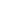 1.     Приостановить по 30 апреля 2020г. посещение обучающимися образовательных организаций.2.     С 7 апреля 2020 года  до улучшения  санитарно-эпидемиологической обстановки деятельность образовательных организаций  общего, дополнительного  образования осуществлять в режиме нахождения обучающихся  и педагогов в условиях самоизоляции в соответствии с Методическими  рекомендациями  Министерства образования и науки Республики Дагестан по реализации  образовательных программ начального общего, основного общего, среднего общего  образования и дополнительных  общеобразовательных программ  с применением  электронного обучения и дистанционных образовательных технологий.3.     МБУ «Ахвахский РМЦ» обеспечить методическое сопровождение образовательных организаций в части реализации образовательных программ с применением электронного обучения и дистанционных образовательных технологий.4.     Руководителям образовательных организаций определить ответственных лиц, обеспечивающих безопасное функционирование объектов образовательных организаций до 30.04.20г.5.     Назначить  ответственным по организации электронного обучения с применением дистанционных  образовательных технологий  ведущего специалиста отдела образования Черилову М.М.6.     Контроль за  исполнением  оставляю за собой. Начальник                                                                         З.К.Шамхалова